PROTOKÓŁ KOMISJI KWALIFIKACYJNEJz III i IV etapu postępowania kwalifikacyjnegowobec kandydatów ubiegających się o przyjęcie do służby na stanowisko stażysty                  (docelowo – starszy ratownik) w Jednostce Ratowniczo-Gaśniczej Komendy Powiatowej PSP                       w Pruszczu GdańskimDziałając na podstawie Zarządzenia nr 40/2023 Komendanta Powiatowego Państwowej Straży Pożarnej w Pruszczu Gdańskim z dnia 13 grudnia 2023 r. komisja kwalifikacyjna w składzie: - kpt. Patryk Alfuth - przewodniczący komisji, - st. kpt. Daniel Duda - członek komisji,- mł. asp. Michał Czarkowski - członek komisji, - mł. asp. Monika Gedera - członek komisji.przeprowadziła w dniu 15 stycznia 2024 r. III i IV etap postępowania kwalifikacyjnego, polegający na sprawdzeniu lęku wysokości (akrofobii) oraz na sprawdzianie z pływania na dystansie 50 m.Do sprawdzianu lęku wysokości (akrofobii) przystąpiło 8 kandydatów zakwalifikowanych do III etapu postępowania kwalifikacyjnego. Warunkiem zaliczenia sprawdzianu lęku wysokości (akrofobii) było samodzielne wejście przez kandydata                   w asekuracji na wysokość 20 m na drabinę ustawioną pod kątem 75° i zejście z niej. Wyniki przedstawiały się następująco:Do sprawdzianu z pływania przystąpiło 8 kandydatów zakwalifikowanych do IV etapu postępowania kwalifikacyjnego. Warunkiem zaliczenia sprawdzianu z pływania było przepłynięcie dystansu 50 metrów dowolnym stylem w czasie nie dłuższym niż 90 sekund. Wyniki przedstawiały się następująco:Kandydaci, którzy zostali zakwalifikowani do kolejnego etapu postępowania kwalifikacyjnego zobowiązani są dostarczyć najpóźniej do dnia 16 stycznia 2024 r. do godz. 11:00 dokumenty wymienione w pkt V B na str. 3 i 4 ogłoszenia o naborze. Dokumenty należy składać w zamkniętej kopercie (format A4) z umieszczonym na niej numerem identyfikacyjnym kandydata, w sekretariacie Komendy Powiatowej PSP w Pruszczu Gdańskim przy ul. Gdańskiej 1A. Za datę i godzinę przyjęcia dokumentów uznaje się datę i godzinę wpływu do Komendy Powiatowej Państwowej Straży Pożarnej w Pruszczu Gdańskim. Dokumenty złożone po terminie (decyduje data i godzina wpływu) nie będą brane pod uwagę w postępowaniu kwalifikacyjnym. Wyniki V etapu postępowania kwalifikacyjnego - ocena wymaganych dokumentów - zostaną ogłoszone i opublikowane najpóźniej do dnia 18.01.2024 r. wraz z numerami identyfikacyjnymi kandydatów zakwalifikowanych do kolejnego etapu postępowania kwalifikacyjnego oraz punktacją otrzymaną za dostarczone dokumenty (etap V – ocena wymaganych dokumentów).Na tym protokół zakończono. Przewodniczący Komisji Kwalifikacyjnej                 kpt. Patryk Alfuth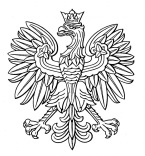 Pruszcz Gdański, 15 stycznia 2024 r.KOMENDA POWIATOWAPAŃSTWOWEJ STRAŻY POŻARNEJw Pruszczu Gdańskimul. Gdańska 1A, 83-000 Pruszcz GdańskiPOK.1110.3.2023.2024.7.MGLp. Nr identyfikacyjny kandydata Sprawdzian lęku wysokości (akrofobia)                               Zaliczono TAK / NIE1POK.3.2024TAK2POK.5.2024TAK3POK.7.2024TAK4POK.8.2024TAK5POK.9.2024TAK6POK.10.2024TAK7POK.14.2024TAK8POK.16.2024TAKLp. Nr identyfikacyjny kandydata Sprawdzian z pływania                             Zaliczono TAK / NIEKwalifikacja do kolejnego etapu postępowania kwalifikacyjnego1POK.3.2024TAKTAK2POK.5.2024TAKTAK3POK.7.2024TAKTAK4POK.8.2024TAKTAK5POK.9.2024TAKTAK6POK.10.2024TAKTAK7POK.14.2024TAKTAK8POK.16.2024TAKTAK